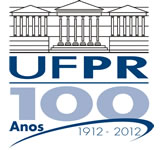 UNIVERSIDADE FEDERAL DO PARANÁPROGRAMA DE PÓS-GRADUAÇÃO EM ENGENHARIA MECÂNICAPROGRAMA DE PÓS-GRADUAÇÃO EM MÉTODOS NUMÉRICOS EM ENGENHARIAEMEC-7033/MNUN-737 Mecânica dos Fluidos (2018/1)Professor Luciano Kiyoshi Araki(sala 7-30/Lena-2, lucianoaraki@gmail.com, fone: 3361-3126)Internet: http://ftp.demec.ufpr.br/disciplinas/EMEC7033HORÁRIO E LOCAL DAS AULAS:Terças e Sextas, Sala PG-MEC 02; das 16:00 às 18:00, totalizando 45 horas-aula (3 créditos)OBJETIVOS DA DISCIPLINA:Fazer uma revisão de conceitos matemáticos e de notação tensorial.Apresentar as equações relativas aos princípios de conservação da massa, quantidade de movimento linear e da energia para fluidos.Obter a solução analítica de problemas clássicos de escoamentos de fluidos newtonianos.EMENTA:Introdução à Mecânica dos Fluidos. Revisão de conceitos básicos de notação tensorial. Cinemática de fluidos. Leis de conservação. Escoamento irrotacional. Escoamento laminar. Camada-limite e tópicos relacionados.PROGRAMA1) Introdução à mecânica dos fluidos 2) Tensores cartesianos: escalares e vetores; operações matriciais; notação indicial; operadores gradiente, divergente e rotacional; tensores simétricos e antissimétricos; teoremas de Gauss e de Stokes.3) Cinemática de fluidos: abordagens Euleriana e Lagrangiana; linhas de corrente; vorticidade e circulação; escoamentos uni, bi e tridimensionais; função corrente. 4) Leis de conservação: conservação da massa; conservação da quantidade de movimento; equação constitutiva para fluidos Newtonianos; Equações de Navier-Stokes; Primeira e Segunda Leis da Termodinâmica; Equação de Bernoulli; Aproximação de Boussinesq. 5) Dinâmica da vorticidade: linhas e tubos de vórtices; Teorema de Circulação de Kelvin; Lei de Biot-Savart.6) Escoamento irrotacional: velocidade potencial; fontes e sumidouros; vórtices irrotacionais; doublet ou dipolo; escoamento sobre cilindros com e sem circulação.7) Dinâmica da similaridade: parâmetros adimensionais; Teorema de Pi-Buckingham.8) Escoamento laminar: analogia entre difusão de calor e de vorticidade; escoamento em regime permanente entre duas placas planas paralelas; escoamento em regime permanente dentro de um duto cilíndrico; escoamento em regime permanente entre cilindros concêntricos; altos e baixos números de Reynolds.9) Camada-limite e tópicos relacionados: aproximação de camada-limite; solução de Blasius; efeitos de gradientes de pressão; separação da camada-limite. METODOLOGIA DE ENSINO:Aulas teóricas.Discussões sobre teoria, exercícios e leituras complementares..SISTEMA DE AVALIAÇÃO:O conceito será constituído por:50% de listas de exercícios.50% de duas provas, sem consulta.BIBLIOGRAFIA RECOMENDADA:KUNDU, P. K.; COHEN, I. M. Fluid Mechanics 4. ed. Burlington: Academic Press, 2008. BATCHELOR, G. K. An Introduction to Fluid Dynamics. Cambridge: Cambridge University Press, 2000.WHITE, F. Viscous Fluid Flow 3. Ed. New York: McGraw Hill, 2011.DURST, F. Fluid Mechanics – An Introduction to the Theory of Fluid Flows. Saarsbrücken: Springer-Verlarg, 2008.LIGGETT, J. A. Fluid Mechanics. New York: McGraw Hill, 1994.WARSI, Z. U. A. Fluid Dynamics theoretical and computational approaches. 3 ed. Boca Raton: Taylor & Francis, 2006.Bibliografia básica (graduação)FOX, R. W., McDONALD, A. T., PRITCHARD, P. J. Introdução à Mecânica dos Fluidos. 6 ed. Rio de Janeiro: LTC Editora, 2006.ÇENGEL, Y. A.; CIMBALA, J. M. Mecânica dos Fluidos: fundamentos e aplicações. 3 ed. Porto Alegre: AMGH, 2015.POTTER, M. C.; WIGGERT, D.; RAMADAN, B. H.; SHIH, T. I.-P.; TIWARI, S. Mecânica dos Fluidos. São Paulo: Cengale Learning, 2014.ATENDIMENTO EXTRACLASSEAtendimento de dúvidas pessoalmente no Lena-2, por e-mail ou telefone.